ПРАВИТЕЛЬСТВО РЕСПУБЛИКИ ДАГЕСТАНПОСТАНОВЛЕНИЕот 1 марта 2024 г. N 39ОБ ОКАЗАНИИ ИМУЩЕСТВЕННОЙ ПОДДЕРЖКИСОЦИАЛЬНО ОРИЕНТИРОВАННЫМ НЕКОММЕРЧЕСКИМ ОРГАНИЗАЦИЯМИ О ВНЕСЕНИИ ИЗМЕНЕНИЙ В ПОСТАНОВЛЕНИЕ ПРАВИТЕЛЬСТВАРЕСПУБЛИКИ ДАГЕСТАН ОТ 17 МАЯ 2018 Г. N 48И ПРИЗНАНИИ УТРАТИВШИМ СИЛУ ПОСТАНОВЛЕНИЯПРАВИТЕЛЬСТВА РЕСПУБЛИКИ ДАГЕСТАНОТ 17 МАЯ 2012 Г. N 165В соответствии со статьей 31.1 Федерального закона от 12 января 1996 г. N 7-ФЗ "О некоммерческих организациях", пунктом 4 части 1 статьи 17.1 Федерального закона от 26 июля 2006 г. N 135-ФЗ "О защите конкуренции" Правительство Республики Дагестан постановляет:1. Утвердить:Правила формирования, ведения и обязательного опубликования перечня государственного имущества Республики Дагестан, свободного от прав третьих лиц (за исключением имущественных прав некоммерческих организаций, не являющихся государственными и муниципальными учреждениями), которое может быть предоставлено социально ориентированным некоммерческим организациям во владение и (или) в пользование на долгосрочной основе, согласно приложению N 1;Правила предоставления государственного имущества Республики Дагестан социально ориентированным некоммерческим организациям во владение и (или) в пользование на долгосрочной основе согласно приложению N 2.2. Внести в Положение о Министерстве по земельным и имущественным отношениям Республики Дагестан, утвержденное постановлением Правительства Республики Дагестан от 17 мая 2018 г. N 48 "Вопросы Министерства по земельным и имущественным отношениям Республики Дагестан" (официальный интернет-портал правовой информации (www.pravo.gov.ru), 2018, 28 мая, N 0500201805280007; 22 октября, N 0500201810220003; интернет-портал правовой информации Республики Дагестан (www.pravo.e-dag.ru), 2018, 19 ноября, N 05002003323; 25 декабря, N 05002003528; 2020, 7 августа, N 05002005831; 21 августа, N 05002005862; 2021, 1 сентября, N 05002007619; 30 декабря, N 05002008282; 2022, 26 мая, N 05002008970; 16 июня, N 05002009131; 24 июня, N 05002009199; 9 августа, N 05002009450; 2023, 23 марта, N 05002010855; 25 марта, N 05002010907; 11 августа, N 05002011762), изменения, дополнив его пунктами 3.3.74.13 и 3.3.74.14 следующего содержания:"3.3.74.13. в установленном порядке формирует, ведет и утверждает перечень государственного имущества Республики Дагестан, свободного от прав третьих лиц (за исключением имущественных прав некоммерческих организаций, не являющихся государственными и муниципальными учреждениями), которое может быть предоставлено социально ориентированным некоммерческим организациям во владение и (или) в пользование на долгосрочной основе;3.3.74.14. формирует и ведет реестр социально ориентированных некоммерческих организаций - получателей имущественной поддержки;".3. Признать утратившим силу постановление Правительства Республики Дагестан от 17 мая 2012 г. N 165 "Об оказании имущественной поддержки социально ориентированным некоммерческим организациям" (Собрание законодательства Республики Дагестан, 2012, N 10, ст. 427).4. Настоящее постановление вступает в силу со дня его официального опубликования.Председатель ПравительстваРеспублики ДагестанА.АБДУЛМУСЛИМОВПриложение N 1к постановлению ПравительстваРеспублики Дагестанот 1 марта 2024 г. N 39ПРАВИЛАФОРМИРОВАНИЯ, ВЕДЕНИЯ И ОБЯЗАТЕЛЬНОГО ОПУБЛИКОВАНИЯПЕРЕЧНЯ ГОСУДАРСТВЕННОГО ИМУЩЕСТВА РЕСПУБЛИКИ ДАГЕСТАН,СВОБОДНОГО ОТ ПРАВ ТРЕТЬИХ ЛИЦ (ЗА ИСКЛЮЧЕНИЕМИМУЩЕСТВЕННЫХ ПРАВ НЕКОММЕРЧЕСКИХ ОРГАНИЗАЦИЙ,НЕ ЯВЛЯЮЩИХСЯ ГОСУДАРСТВЕННЫМИ И МУНИЦИПАЛЬНЫМИУЧРЕЖДЕНИЯМИ), КОТОРОЕ МОЖЕТ БЫТЬ ПРЕДОСТАВЛЕНОСОЦИАЛЬНО ОРИЕНТИРОВАННЫМ НЕКОММЕРЧЕСКИМ ОРГАНИЗАЦИЯМВО ВЛАДЕНИЕ И (ИЛИ) В ПОЛЬЗОВАНИЕ НА ДОЛГОСРОЧНОЙ ОСНОВЕ1. Настоящие Правила устанавливают порядок формирования, ведения и обязательного опубликования перечня государственного имущества Республики Дагестан, свободного от прав третьих лиц (за исключением имущественных прав некоммерческих организаций, не являющихся государственными и муниципальными учреждениями), которое может быть предоставлено социально ориентированным некоммерческим организациям во владение и (или) в пользование на долгосрочной основе (далее - перечень).2. В перечень может быть включено только государственное имущество Республики Дагестан, составляющее казну Республики Дагестан (далее - имущество).3. Формирование перечня осуществляется Министерством по земельным и имущественным отношениям Республики Дагестан (далее - уполномоченный орган).4. Утверждение перечня и внесение в него изменений осуществляется уполномоченным органом.Уполномоченный орган определяет в составе имущества казны Республики Дагестан имущество, которое может быть предоставлено социально ориентированным некоммерческим организациям во владение и (или) в пользование на долгосрочной основе, и принимает решение о включении соответствующих объектов в перечень.5. Решение уполномоченного органа о включении имущества в перечень или об исключении имущества из перечня содержит следующие сведения:а) общая площадь объекта недвижимости;б) адрес (в случае отсутствия адреса - описание местоположения);в) номер этажа, на котором расположено нежилое помещение, описание местоположения этого нежилого помещения в пределах этажа или здания;г) кадастровый номер объекта недвижимости (при наличии);д) наименование;е) тип: оборудование, механизмы, установки, транспортные средства, инвентарь, инструменты и иное имущество (в отношении движимого имущества).6. Имущество, включенное в перечень, может быть использовано только в целях предоставления его во владение и (или) в пользование на долгосрочной основе социально ориентированным некоммерческим организациям.7. Ведение перечня осуществляется на бумажных и электронных носителях путем внесения и исключения данных об имуществе в соответствии с решением уполномоченного органа об утверждении перечня или о внесении изменений в перечень.8. В перечень вносятся сведения об имуществе, содержащиеся в решении уполномоченного органа о включении имущества в перечень, а также следующие сведения:а) общая площадь объекта недвижимости;б) адрес (в случае отсутствия адреса - описание местоположения);в) номер этажа, на котором расположено нежилое помещение, описание местоположения этого нежилого помещения в пределах этажа или здания;г) кадастровый номер объекта недвижимости (при наличии);д) наименование;е) тип: оборудование, механизмы, установки, транспортные средства, инвентарь, инструменты и иное имущество (в отношении движимого имущества);ж) год ввода в эксплуатацию здания/строения;з) информация об ограничениях (обременениях) в отношении имущества:вид ограничения (обременения);содержание ограничения (обременения);срок действия ограничения (обременения);и) информация о лицах (если имеются), в пользу которых установлено ограничение (обременение):полное наименование;местонахождение;основной государственный регистрационный номер;идентификационный номер налогоплательщика;к) реестровый номер государственного имущества Республики Дагестан;л) дата принятия уполномоченным органом решения о включении имущества в перечень.9. Имущество, включенное в перечень, может быть исключено из перечня в следующих случаях:отсутствие спроса на имущество в течение 2 лет подряд;необходимость использования имущества для государственных нужд;принятие решения о передаче имущества в федеральную или муниципальную собственность в порядке, установленном законодательством.10. Сведения об имуществе, указанные в пункте 8 настоящих Правил, вносятся в перечень в течение 3 рабочих дней со дня принятия уполномоченным органом решения о включении этого имущества в перечень.В случае изменения сведений, содержащихся в перечне, соответствующие изменения вносятся в перечень в течение 3 рабочих дней со дня, когда уполномоченному органу стало известно об этих изменениях, но не позднее чем через 2 месяца после внесения изменившихся сведений в Единый государственный реестр недвижимости.Сведения об имуществе, указанные в пункте 8 настоящих Правил, исключаются из перечня в течение 3 рабочих дней со дня принятия уполномоченным органом решения об исключении этого имущества из перечня в соответствии с пунктом 9 настоящих Правил.11. Перечень публикуется на официальном сайте уполномоченного органа в информационно-телекоммуникационной сети "Интернет".Перечень подлежит обновлению на официальном сайте уполномоченного органа в информационно-телекоммуникационной сети "Интернет" по мере внесения изменения в него.Приложение N 2к постановлению ПравительстваРеспублики Дагестанот 1 марта 2024 г. N 39ПРАВИЛАПРЕДОСТАВЛЕНИЯ ГОСУДАРСТВЕННОГО ИМУЩЕСТВАРЕСПУБЛИКИ ДАГЕСТАН СОЦИАЛЬНО ОРИЕНТИРОВАННЫМНЕКОММЕРЧЕСКИМ ОРГАНИЗАЦИЯМ ВО ВЛАДЕНИЕИ (ИЛИ) В ПОЛЬЗОВАНИЕ НА ДОЛГОСРОЧНОЙ ОСНОВЕ1. Настоящие Правила устанавливают порядок и условия предоставления социально ориентированным некоммерческим организациям во владение и (или) в пользование на долгосрочной основе государственного имущества Республики Дагестан, включенного в перечень государственного имущества, свободного от прав третьих лиц (за исключением имущественных прав некоммерческих организаций, не являющихся государственными и муниципальными учреждениями), которое может быть предоставлено социально ориентированным некоммерческим организациям во владение и (или) в пользование на долгосрочной основе, формируемый в установленном порядке (далее - перечень).Действие настоящих Правил распространяется только на предоставление государственного имущества Республики Дагестан, включенного в перечень (далее - имущество), во владение и (или) в пользование на долгосрочной основе социально ориентированным некоммерческим организациям, за исключением государственных и муниципальных учреждений (далее - организации).2. Имущество предоставляется организации во владение и (или) в пользование на следующих условиях:а) предоставление имущества в безвозмездное пользование или аренду на срок 5 лет;б) предоставление имущества в безвозмездное пользование при условии осуществления организацией в соответствии с учредительными документами одного или нескольких видов деятельности, предусмотренных пунктами 1 и 2 статьи 31.1 Федерального закона "О некоммерческих организациях" (далее - виды деятельности), в течение не менее 5 лет до подачи организацией заявления о предоставлении имущества в безвозмездное пользование;в) предоставление имущества в аренду при условии осуществления организацией в соответствии с учредительными документами одного или нескольких видов деятельности в течение не менее одного года до подачи организацией заявления о предоставлении имущества в аренду;г) использование имущества только по целевому назначению для осуществления одного или нескольких видов деятельности, указываемых в договоре безвозмездного пользования имуществом или договоре аренды имущества;д) установление льготной ставки годовой арендной платы по договору аренды имущества в размере 50 процентов размера годовой арендной платы за имущество, определяемой на основании отчета об оценке рыночной стоимости арендной платы, подготовленного в соответствии с законодательством Российской Федерации об оценочной деятельности, и не подлежащей изменению в течение срока действия договора аренды имущества;е) запрещение продажи переданного организации имущества, переуступки прав пользования им, передачи прав пользования им в залог и внесения прав пользования таким имуществом в уставный капитал других субъектов хозяйственной деятельности, предоставления имущества в субаренду;ж) наличие у организации, которой имущество предоставлено в безвозмездное пользование или в аренду, права в любое время отказаться от договора безвозмездного пользования имуществом или договора аренды имущества, уведомив об этом Министерство по земельным и имущественным отношениям Республики Дагестан (далее также - уполномоченный орган) не менее чем за один месяц;з) отсутствие у организации просроченной задолженности по начисленным налогам, сборам и иным обязательным платежам в бюджеты любого уровня и (или) государственные внебюджетные фонды за прошедший календарный год и задолженности по арендной плате по договорам аренды находящегося в государственной собственности Республики Дагестан имущества. Это условие считается соблюденным, если организация обжаловала наличие указанной задолженности в соответствии с законодательством Российской Федерации и решение об удовлетворении такой жалобы на день заключения договора безвозмездного пользования имуществом или договора аренды имущества не вступило в законную силу;и) отсутствие факта нахождения организации в процессе ликвидации, а также отсутствие решения арбитражного суда о признании ее банкротом и об открытии конкурсного производства;к) отсутствие организации в перечне организаций, в отношении которых имеются сведения об их причастности к экстремистской деятельности или терроризму, предусмотренном пунктом 2 статьи 6 Федерального закона "О противодействии легализации (отмыванию) доходов, полученных преступным путем, и финансированию терроризма".В случае если 2 и более организации обратились в уполномоченный орган за получением поддержки, приоритет при рассмотрении обращений имеет организация, обращение которой поступило раньше. Очередность поступления письменных обращений определяется регистрацией обращений в уполномоченном органе с указанием входящего номера и даты поступления.Некоммерческим организациям - исполнителям общественно полезных услуг меры имущественной поддержки предоставляются на срок не менее 2 лет.Право на приоритетное получение мер поддержки предоставляется организации, являющейся исполнителем общественно полезных услуг, заявившей о желании реализовать свое право на приоритетное получение мер поддержки.3. Заявление о предоставлении в аренду или в безвозмездное пользование имущества, включенного в перечень, направляется в уполномоченный орган и принимается к рассмотрению при соблюдении следующих условий:юридическое лицо (далее - заявитель), подавшее заявление, в соответствии с законодательством относится к социально ориентированным некоммерческим организациям и соответствует требованиям подпунктов "з", "и", "к" пункта 2 настоящих Правил;имущество, указанное в заявлении, включено в перечень;имущество свободно от прав третьих лиц.4. Для заключения с организацией договора аренды или договора безвозмездного пользования имуществом, включенным в перечень, заявитель представляет в уполномоченный орган:заявление об оказании имущественной поддержки;документы, подтверждающие полномочия лица на осуществление действий от имени организации без доверенности (решение о назначении или об избрании либо приказ о назначении физического лица на должность, в соответствии с которым такое физическое лицо обладает правом действовать от имени организации без доверенности);копии учредительных документов, заверенные подписью руководителя организации;копию свидетельства о внесении записи в Единый государственный реестр юридических лиц, заверенную подписью руководителя организации (представляется по инициативе заявителя);копию свидетельства о постановке на учет в налоговом органе, заверенную подписью руководителя организации (представляется по инициативе заявителя);справку налогового органа об отсутствии у организации неисполненной обязанности по уплате налогов, сборов, страховых взносов и иных платежей, выданную не ранее чем за 30 календарных дней до подачи заявления (представляется по инициативе заявителя);справку из банка о наличии расчетного счета заявителя.5. В заявлении об оказании имущественной поддержки указываются сведения:о заявителе (полное наименование, место нахождения, основной государственный регистрационный номер, идентификационный номер налогоплательщика, виды деятельности, предусмотренные статьей 31.1 Федерального закона "О некоммерческих организациях", которые заявитель осуществлял в соответствии с учредительными документами в течение последних 5 лет (в случае предоставления имущества в безвозмездное пользование) или в течение последнего года (в случае предоставления имущества в аренду) и осуществляет на момент подачи заявления об оказании имущественной поддержки, содержание и результаты такой деятельности (достигнутые результаты, социальный эффект (перечислить);о видах деятельности, для осуществления которых организация обязуется использовать имущество;об имуществе, в отношении которого предполагается заключение договора аренды или договора безвозмездного пользования (наименование, для здания - общая площадь, для сооружения - этажность, для нежилого помещения - номер этажа, на котором расположено нежилое помещение, описание местоположения нежилого помещения в пределах этажа или здания, номера на поэтажном плане, кадастровый номер (при наличии), адрес (при отсутствии адреса - описание местоположения), номер в реестре государственного имущества Республики Дагестан, тип);о сроке предоставления имущества во владение и (или) в пользование.6. В случае если имущество предлагается к передаче в аренду, уполномоченный орган в течение 5 рабочих дней со дня получения документов, указанных в пункте 4 настоящих Правил, вносит их на рассмотрение комиссии Министерства по земельным и имущественным отношениям Республики Дагестан по рассмотрению вопросов распоряжения имуществом, находящимся в государственной собственности Республики Дагестан (далее - комиссия).7. Комиссия на основании представленных документов в течение 10 рабочих дней:проверяет полноту (комплектность) документов, представленных заявителем, их соответствие требованиям законодательства Российской Федерации и настоящим Правилам, наличие в заявлении сведений, указанных в пункте 5 настоящих Правил;рассматривает и дает заключение уполномоченному органу о возможности оказания имущественной поддержки в виде передачи в аренду имущества, включенного в перечень, без проведения торгов или об отказе в оказании имущественной поддержки.8. Комиссия дает заключение об отказе в имущественной поддержке в случае:несоответствия заявителя категории социально ориентированной некоммерческой организации согласно статье 31.1 Федерального закона "О некоммерческих организациях";отсутствия испрашиваемого имущества в перечне;наличие ранее принятого в отношении испрашиваемого имущества решения о его предоставлении иной организации;наличия обременения правами третьих лиц на испрашиваемое в аренду имущество;непредставления документов, перечисленных в пункте 4 настоящих Правил, либо их представления не в полном объеме;выявления в представленных документах, перечисленных в пункте 4 настоящих Правил, неполных или недостоверных сведений;несоответствия организаций требованиям подпунктов "з", "и", "к" пункта 2 настоящих Правил.Заключение комиссии оформляется протоколом.Уполномоченный орган в соответствии с заключением комиссии принимает решение об оказании имущественной поддержки в виде передачи в аренду имущества, включенного в перечень, без проведения торгов или об отказе в оказании имущественной поддержки в течение 20 рабочих дней с момента поступления обращения.Решение уполномоченного органа об оказании имущественной поддержки в виде передачи в аренду имущества, включенного в перечень, без проведения торгов оформляется соответствующим актом.Решение уполномоченного органа об отказе в оказании имущественной поддержки оформляется письмом.Решение уполномоченного органа в течение 5 рабочих дней направляется письмом заявителю.9. За пользование имуществом, включенным в перечень, организации вносят арендную плату в республиканский бюджет Республики Дагестан в порядке и сроки, установленные договором аренды.10. В случае если государственное имущество Республики Дагестан предлагается к передаче в безвозмездное пользование, уполномоченный орган в течение 20 рабочих дней с момента поступления документов, указанных в пункте 4 настоящих Правил, подготавливает проект соответствующего распоряжения Правительства Республики Дагестан и обеспечивает в установленном порядке его согласование и внесение в Правительство Республики Дагестан.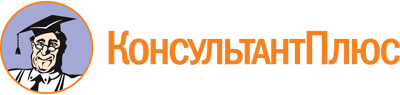 Постановление Правительства РД от 01.03.2024 N 39
"Об оказании имущественной поддержки социально ориентированным некоммерческим организациям и о внесении изменений в постановление Правительства Республики Дагестан от 17 мая 2018 г. N 48 и признании утратившим силу постановления Правительства Республики Дагестан от 17 мая 2012 г. N 165"
(вместе с "Правилами формирования, ведения и обязательного опубликования перечня государственного имущества Республики Дагестан, свободного от прав третьих лиц (за исключением имущественных прав некоммерческих организаций, не являющихся государственными и муниципальными учреждениями), которое может быть предоставлено социально ориентированным некоммерческим организациям во владение и (или) в пользование на долгосрочной основе", "Правилами предоставления государственного имущества Республики Дагестан социально ориентированным некоммерческим организациям во владение и (или) в пользование на долгосрочной основе")Документ предоставлен КонсультантПлюс

www.consultant.ru

Дата сохранения: 20.05.2024
 